ВОЛОГОДСКАЯ ОБЛАСТЬ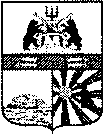 ГОРОД ЧЕРЕПОВЕЦМЭРИЯФИНАНСОВОЕ УПРАВЛЕНИЕРАСПОРЯЖЕНИЕ22.05.2019 № 28О внесении изменений в распоряжение финансового управления мэрии от 11.12.2018 № 68В соответствии с распоряжениями мэрии города от 15.05.2019 № 699-р «О финансировании расходов на внедрение целевой модели цифровой образовательной среды в образовательных организациях», 16.05.2019 № 706-р «О финансировании расходов на поддержку образования для детей с ограниченными возможностями здоровья», 16.05.2019 № 707-р «О финансировании расходов на создание условий для получения детьми-инвалидами качественного образования»:внести в приложение к распоряжению финансового управления мэрии от 11.12.2018 № 68 «Об утверждении кодов городского бюджета по классификации «Тип средств» на 2019 год и плановый период 2020 и 2021 годов» следующие изменения:1. После строки: дополнить строками следующего содержания:2. После строки: дополнить строками следующего содержания:Заместитель мэра города,начальник финансового управления мэрии 	                                           А.В. Гуркина«01 06 13Субсидии из городского бюджета на иные цели муниципальным автономным и бюджетным учреждениям, находящимся в ведении управления образования мэрии, на финансовое обеспечение выполнения мероприятий подпрограммы 6 «Укрепление материально-технической базы образовательных учреждений города и обеспечение их безопасности» муниципальной программы «Развитие образования» на 2013 - 2022 годы, согласно распоряжению мэрии города от 17.04.2019 № 601-р»«01 06 14Субсидия из городского бюджета на иные цели муниципальному автономному общеобразовательному учреждению «Общеобразовательный лицей АМТЭК», находящемуся в ведении управления образования мэрии, в части расходов, носящих разовый характер, не учитываемых при определении размера субсидии на финансовое обеспечение выполнения муниципального задания, согласно распоряжению мэрии города от 15.05.2019 № 699-р01 06 15Субсидия из городского бюджета на иные цели муниципальному бюджетному общеобразовательному учреждению «Общеобразовательная школа для обучающихся с ограниченными возможностями здоровья № 35», находящемуся в ведении управления образования мэрии, в части расходов, носящих разовый характер, не учитываемых при определении размера субсидии на финансовое обеспечение выполнения муниципального задания, согласно распоряжению мэрии города от 16.05.2019 № 706-р01 06 16Субсидия из городского бюджета на иные цели муниципальным дошкольным образовательным учреждениям, находящимся в ведении управления образования мэрии, на создание условий для получения детьми-инвалидами качественного образования, согласно распоряжению мэрии города от 16.05.2019 № 707-р».«06 06 13Целевые субсидии на иные цели муниципальным автономным и бюджетным учреждениям, находящимся в ведении управления образования мэрии, на финансовое обеспечение выполнения мероприятий подпрограммы 6 «Укрепление материально-технической базы образовательных учреждений города и обеспечение их безопасности» муниципальной программы «Развитие образования» на 2013 - 2022 годы, согласно распоряжению мэрии города от 17.04.2019 № 601-р»«06 06 14Целевая субсидия на иные цели муниципальному автономному общеобразовательному учреждению «Общеобразовательный лицей АМТЭК», находящемуся в ведении управления образования мэрии, в части расходов, носящих разовый характер, не учитываемых при определении размера субсидии на финансовое обеспечение выполнения муниципального задания, согласно распоряжению мэрии города от 15.05.2019 № 699-р06 06 15Целевая субсидия на иные цели муниципальному бюджетному общеобразовательному учреждению «Общеобразовательная школа для обучающихся с ограниченными возможностями здоровья № 35», находящемуся в ведении управления образования мэрии, в части расходов, носящих разовый характер, не учитываемых при определении размера субсидии на финансовое обеспечение выполнения муниципального задания, согласно распоряжению мэрии города от 16.05.2019 № 706-р06 06 16Целевая субсидия на иные цели муниципальным дошкольным образовательным учреждениям, находящимся в ведении управления образования мэрии, на создание условий для получения детьми-инвалидами качественного образования, согласно распоряжению мэрии города от 16.05.2019 № 707-р».